SVOBODA – Lučice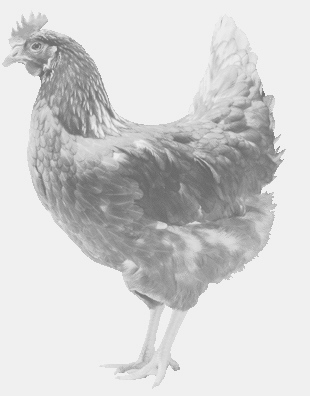  drůbežárna Vadín, www.drubezsvoboda.cz 569489358, 777989857NOSNÉ KUŘICE  barva červená a černáStáří:      20    týdnůCena:   255,- Kč/kusSobota 25. března 2023V 15.35 h. – RadiměřNaproti obecnímu úřaduMožno objednat:569 489 358,svoboda.lucice@seznam.cz